БІЛОЦЕРКІВСЬКА МІСЬКА РАДА	КИЇВСЬКОЇ ОБЛАСТІ	Р І Ш Е Н Н Явід 27 серпня 2020 року                                                                        № 5754-101-VIIПро затвердження технічної документації із землеустрою щодо встановлення (відновлення) меж земельної ділянки  в натурі  (на місцевості)  та передачу  земельної ділянки комунальної власності в оренду  Приватному підприємству «ПАНОРАМА СІТІ»Розглянувши звернення постійної комісії з питань земельних відносин та земельного кадастру, планування території, будівництва, архітектури, охорони пам’яток, історичного середовища та благоустрою до міського голови від 17 липня 2020 року №184/02-17, протокол постійної комісії з питань  земельних відносин та земельного кадастру, планування території, будівництва, архітектури, охорони пам’яток, історичного середовища та благоустрою від 16 липня 2020 року №216, заяву  Приватного підприємства «ПАНОРАМА СІТІ» від 23 червня 2020 року №15.1-07/2768, технічну документацію із землеустрою щодо встановлення (відновлення) меж земельної ділянки в натурі (на місцевості), відповідно до ст.ст. 12, 79-1, 93, 122, 123, 125, 126, ч. 14 ст. 186  Земельного кодексу України, ч. 5 ст. 16 Закону України «Про Державний земельний кадастр»,  Закону України «Про оренду землі», ст. 24 Закону України «Про регулювання містобудівної діяльності»,  п. 34 ч. 1 ст. 26 Закону України «Про місцеве самоврядування в Україні», ст. 55 Закону України «Про землеустрій», Інструкції про встановлення (відновлення) меж земельних ділянок в натурі (на місцевості) та їх закріплення межовими знаками затвердженої Наказом Державного комітету України із земельних ресурсів від 18 травня 2010 року за №376, міська рада вирішила:1. Затвердити технічну документацію із землеустрою щодо встановлення (відновлення) меж земельної ділянки  в натурі  (на місцевості)  Приватному підприємству «ПАНОРАМА СІТІ» з цільовим призначенням 11.03 Для розміщення та експлуатації основних, підсобних і допоміжних будівель та споруд будівельних організації та підприємств (вид використання – для експлуатації та обслуговування нежитлової будівлі літера  «Б») за адресою: вулиця Томилівська,  43-г, площею 0,8763 га (з них: землі під будівлями та спорудами промислових підприємств  – 0,8763 га), що додається.2.Передати земельну ділянку комунальної власності в оренду Приватному підприємству «ПАНОРАМА СІТІ» з цільовим призначенням 11.03 Для розміщення та експлуатації основних, підсобних і допоміжних будівель та споруд будівельних організації та підприємств (вид використання – для експлуатації та обслуговування нежитлової будівлі літера  «Б») за адресою: вулиця Томилівська,  43-г, площею 0,8763 га (з них: землі під будівлями та спорудами промислових підприємств  – 0,8763 га), строком на 10 (десять) років, за рахунок земель населеного пункту м. Біла Церква. Кадастровий номер: 3210300000:05:009:0012.3.Особі, зазначеній в цьому рішенні, укласти та зареєструвати у встановленому порядку договір оренди землі.24.Контроль за виконанням цього рішення покласти на постійну комісію з питань  земельних відносин та земельного кадастру, планування території, будівництва, архітектури, охорони пам’яток, історичного середовища та благоустрою.Міський голова	                                                                                         Геннадій ДИКИЙ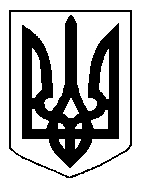 